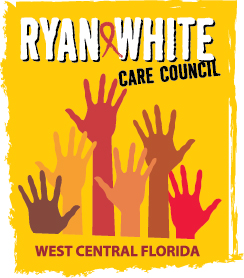 WEST CENTRAL FLORIDA RYAN WHITE CARE COUNCILHEALTH SERVICES ADVISORY COMMITTEEGOTO WEBINARTHURSDAY, OCTOBER 15, 20201:30 PM – 3:00 PMAGENDACall to Order								ChairRoll Call and Introductions						Staff/MembersChanges to Agenda							MembersAdoption of Minutes							ChairAugust 20, 2020 (Attachment)Care Council Report							ChairVI.	 2020-2021 Committee Updates                                                       MembersCommittee Location/Date/TimeCommittee Work Plan Update (Attachment)VII.	Election of Chair and Co-Chair	(Attachment)			MembersReview Impact of ADAP & ACA					MembersAnnouncements/Community Concerns				MembersAdjournment								Chair Note:  Items in bold require action by the membership.The Ryan White Care Council’s next meeting will be November 4, 2020 from 1:30pm to 3:30pm, Location to be announcedThe CARE COUNCIL website is at www.thecarecouncil.org.  Meeting information, agendas and minutes will be posted on this website.